Western Australia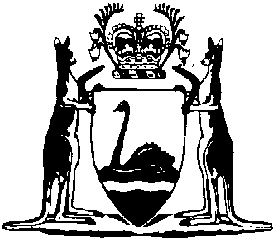 Swan and Canning Rivers Management Act 2006Swan and Canning Rivers Management Amendment Regulations 2024Western AustraliaSwan and Canning Rivers Management Amendment Regulations 2024Contents1.	Citation	12.	Commencement	13.	Regulations amended	14.	Regulation 4 amended	15.	Regulation 14A amended	16.	Regulation 14 amended	17.	Regulation 24 deleted	18.	Schedule 1 amended	1Swan and Canning Rivers Management Act 2006Swan and Canning Rivers Management Amendment Regulations 2024Made by the Governor in Executive Council.1.	Citation		These regulations are the Swan and Canning Rivers Management Amendment Regulations 2024.2.	Commencement		These regulations come into operation as follows —	(a)	regulations 1 and 2 — on the day on which these regulations are published on the WA legislation website;	(b)	the rest of the regulations — on the day after that day.3.	Regulations amended		These regulations amend the Swan and Canning Rivers Management Regulations 2007.4.	Regulation 4 amended		In regulation 4:	(a)	in paragraphs (b)(i) and (c) delete “change of use” and insert:		material change in the use	(b)	in paragraph (ga) delete “$50 000;” and insert:		$500 000;	(c)	in paragraph (g)(ii) delete “$500 000;” and insert:		$5 000 000;	5.	Regulation 14A amended		In regulation 14A(1) in the definition of works delete “10, 12 or 15.” and insert:		10, 11, 12, 13, 15 or 16B.	Note: The heading to amended regulation 14A is to read:		Restrictions on works by leaseholders6.	Regulation 14 amended		In regulation 14(1) in the definition of works delete “10,12 or 15.” and insert:		10, 11, 12, 13, 15 or 16B.	Note: The heading to amended regulation 14 is to read:		Restrictions on works by Schedule 5 authorities7.	Regulation 24 deleted		Delete regulation 24.8.	Schedule 1 amended		In Schedule 1 delete:N. HAGLEY, Clerk of the Executive Councilr. 24(2)Securing vessel to Department courtesy mooring for period that is longer than authorised$200r. 24(3)Securing long or commercial vessel to Department courtesy mooring$200